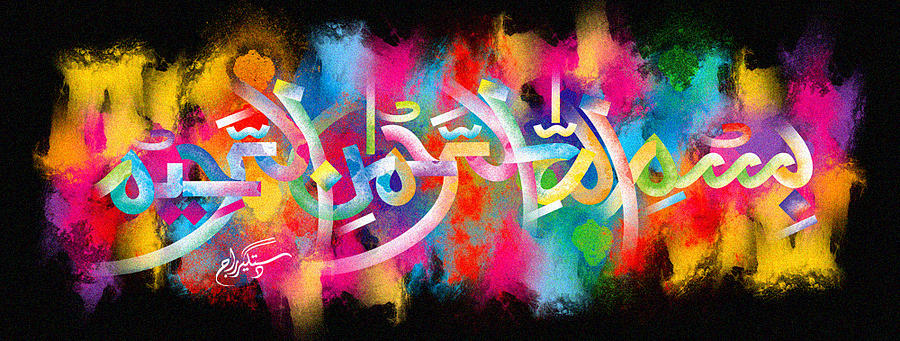 Two Further Markings of the Name of Allah  on Bananas Previously Photographed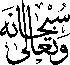 Vol 1The Exclusive Islamic Miracle Photographs of Dr Umar Elahi AzamWednesday 30th   September 2015Manchester, UKIntroduction two further markings of the name of Allah  were found on banana no 1 and many more markings of the holy name were found on bANANA NO 6.  THESE WERE TWO OF THE BANanas that had been photographed earlier [see mrf nos 3003-306 on HTTP://DR-UMAR-AZAM-ISLAMICMIRACLES.WEEBLY.COM/RESEARCH.HTLM ]  THE NAME OF ALLAH  was on the surface of, and on the base of the stem of, banana no 1.  and the holy name  was on the base of the stem, in the cross-section of, and in the inner peel [multiple markings but i took photographs of 2 such markings] of banana no 6.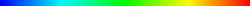 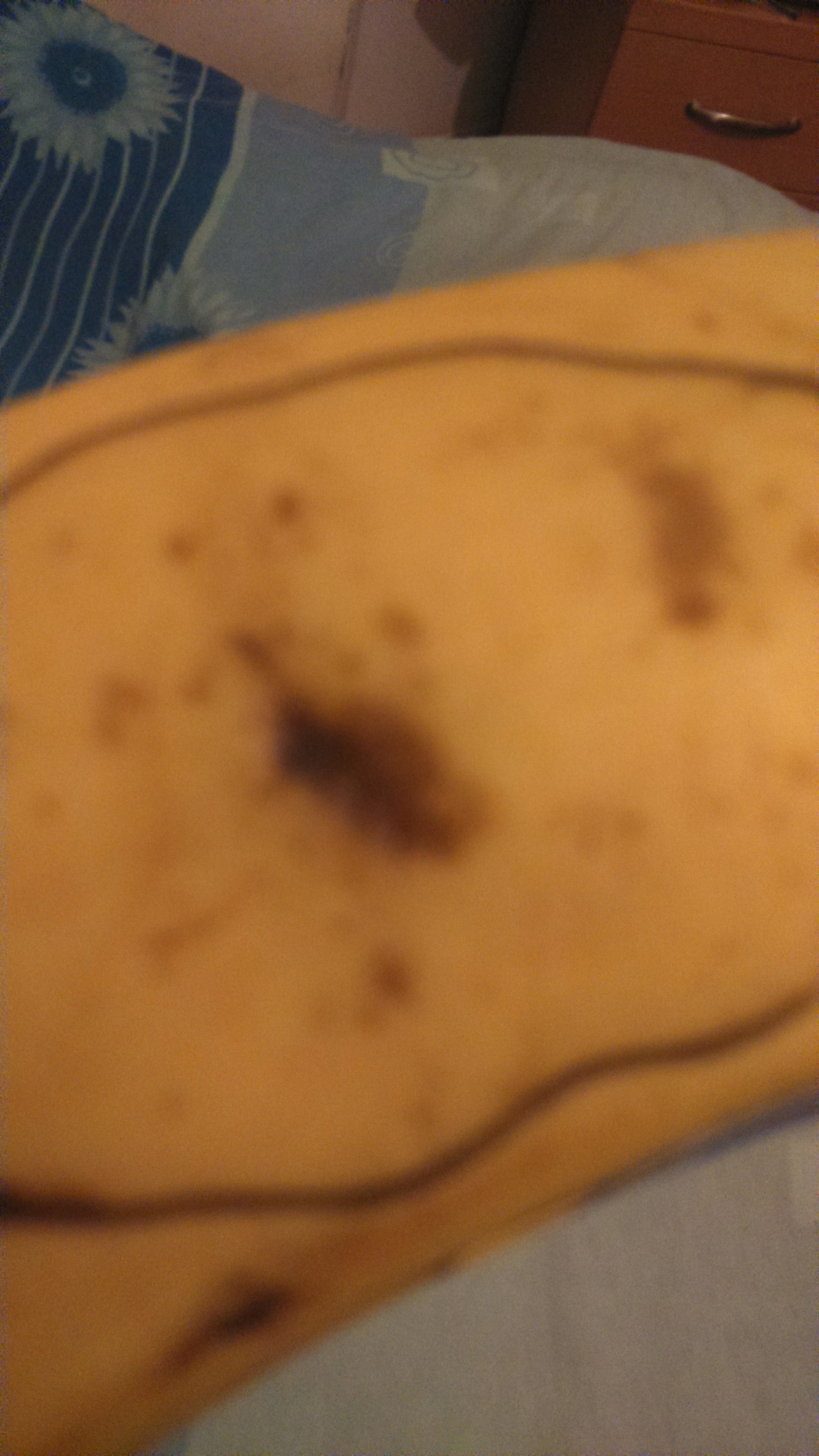 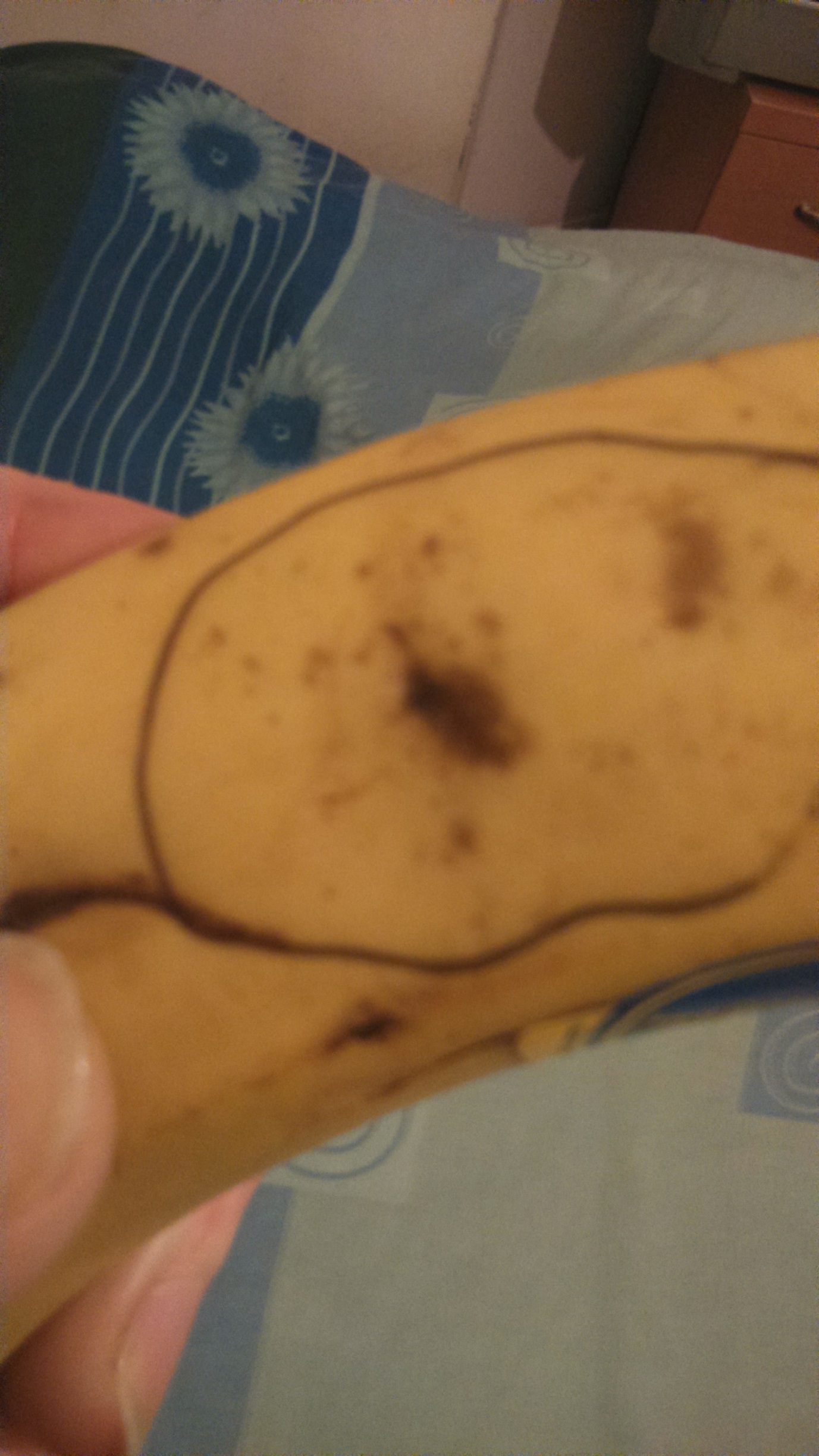 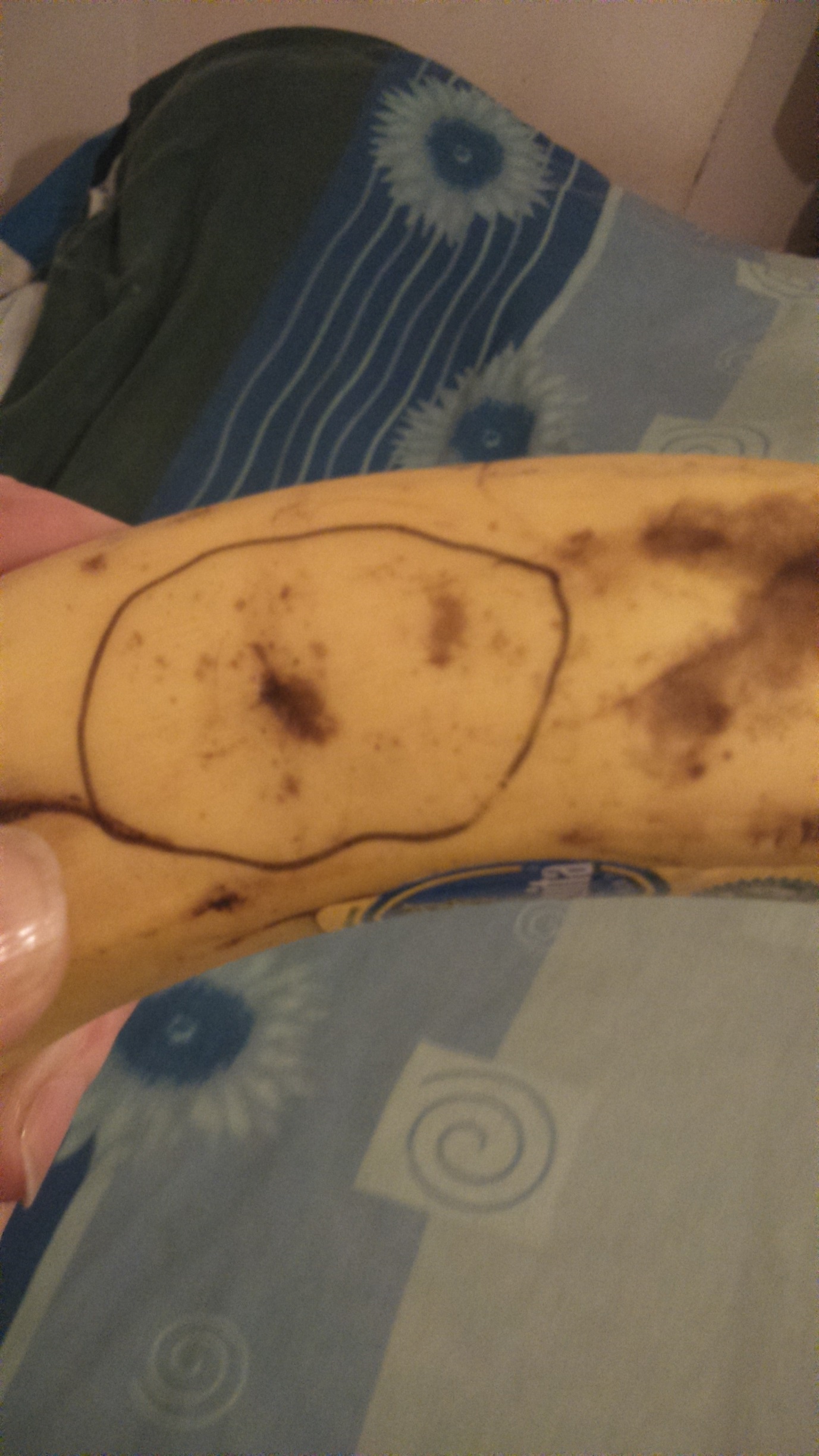 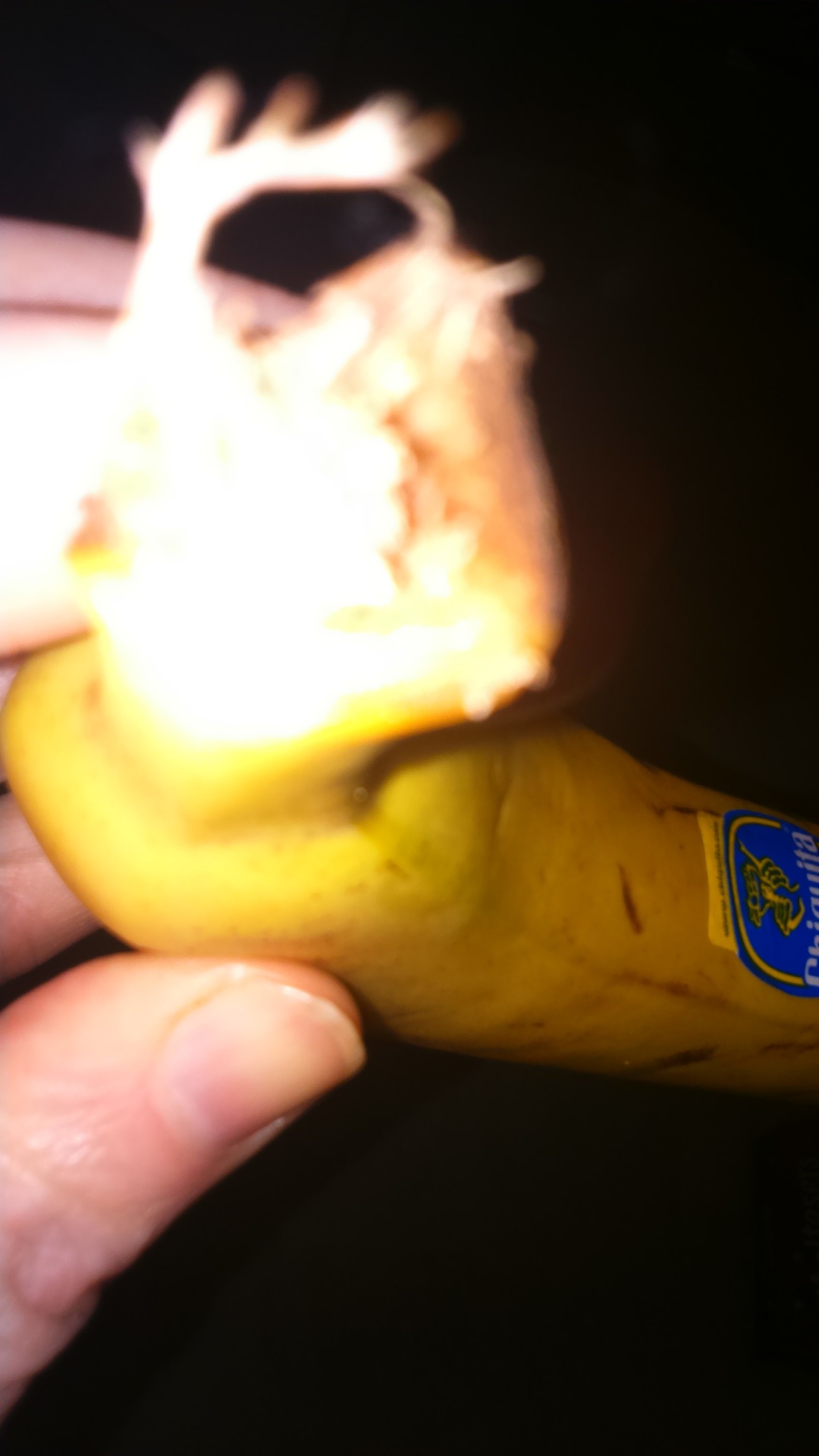 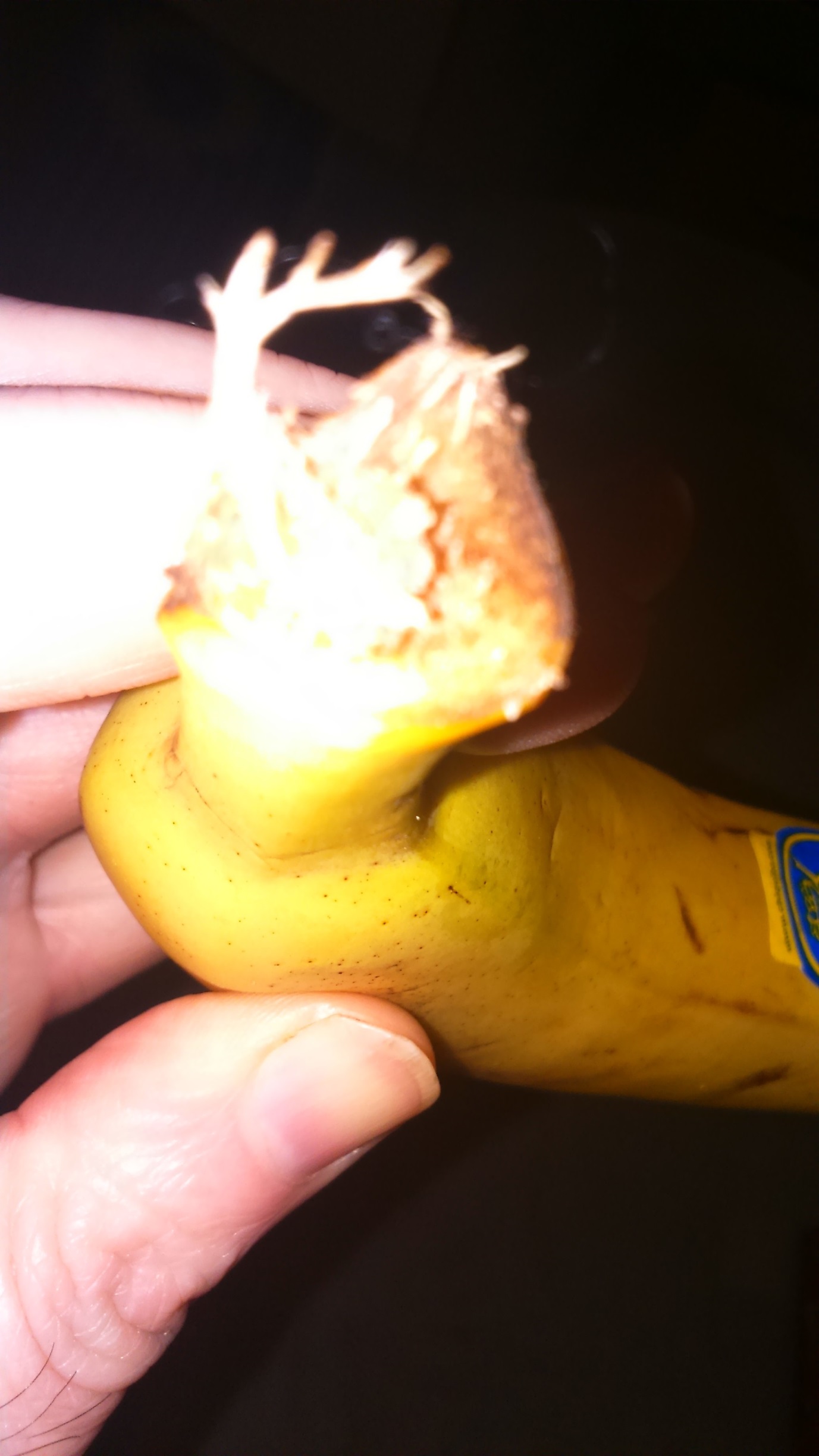 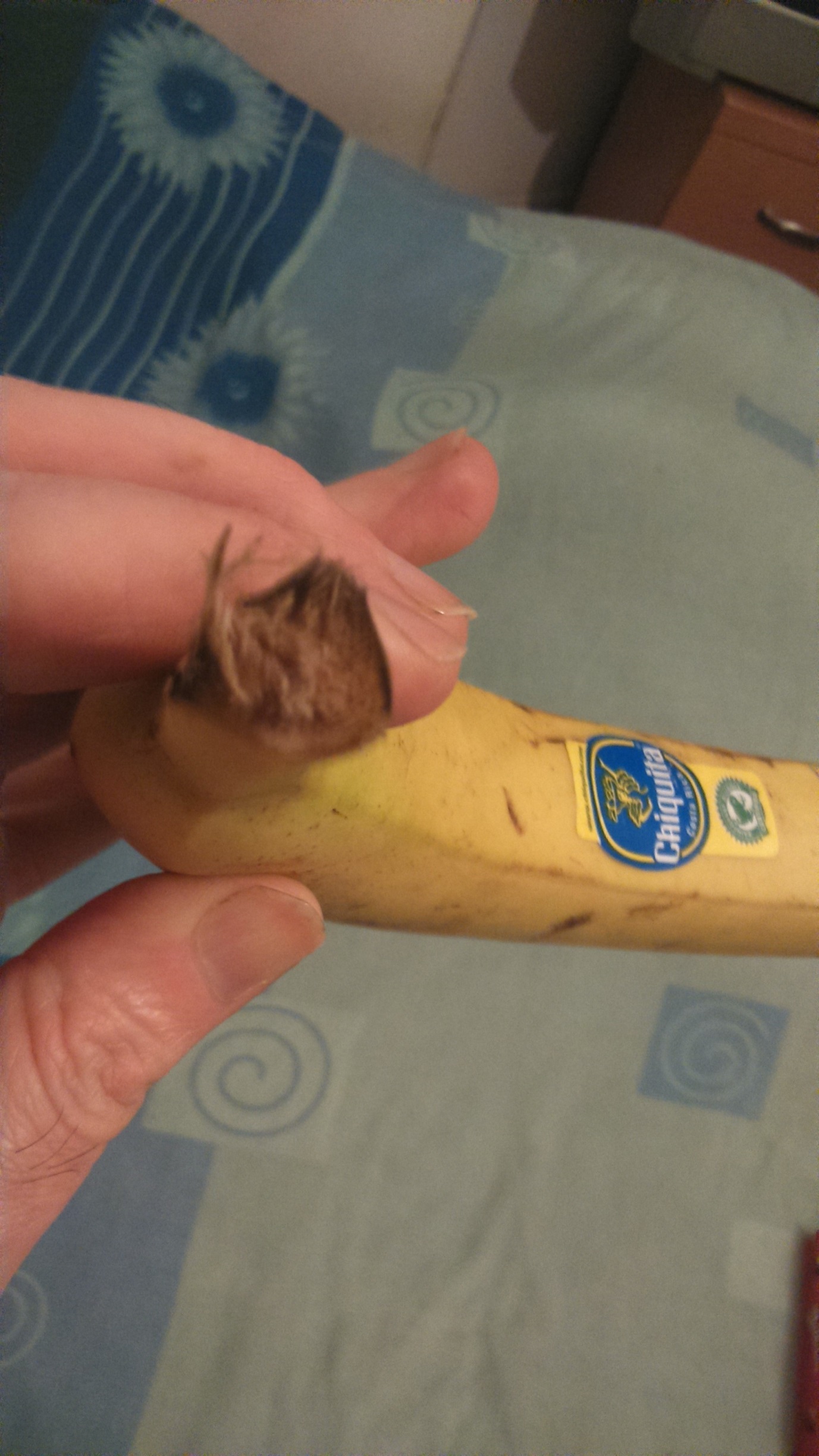 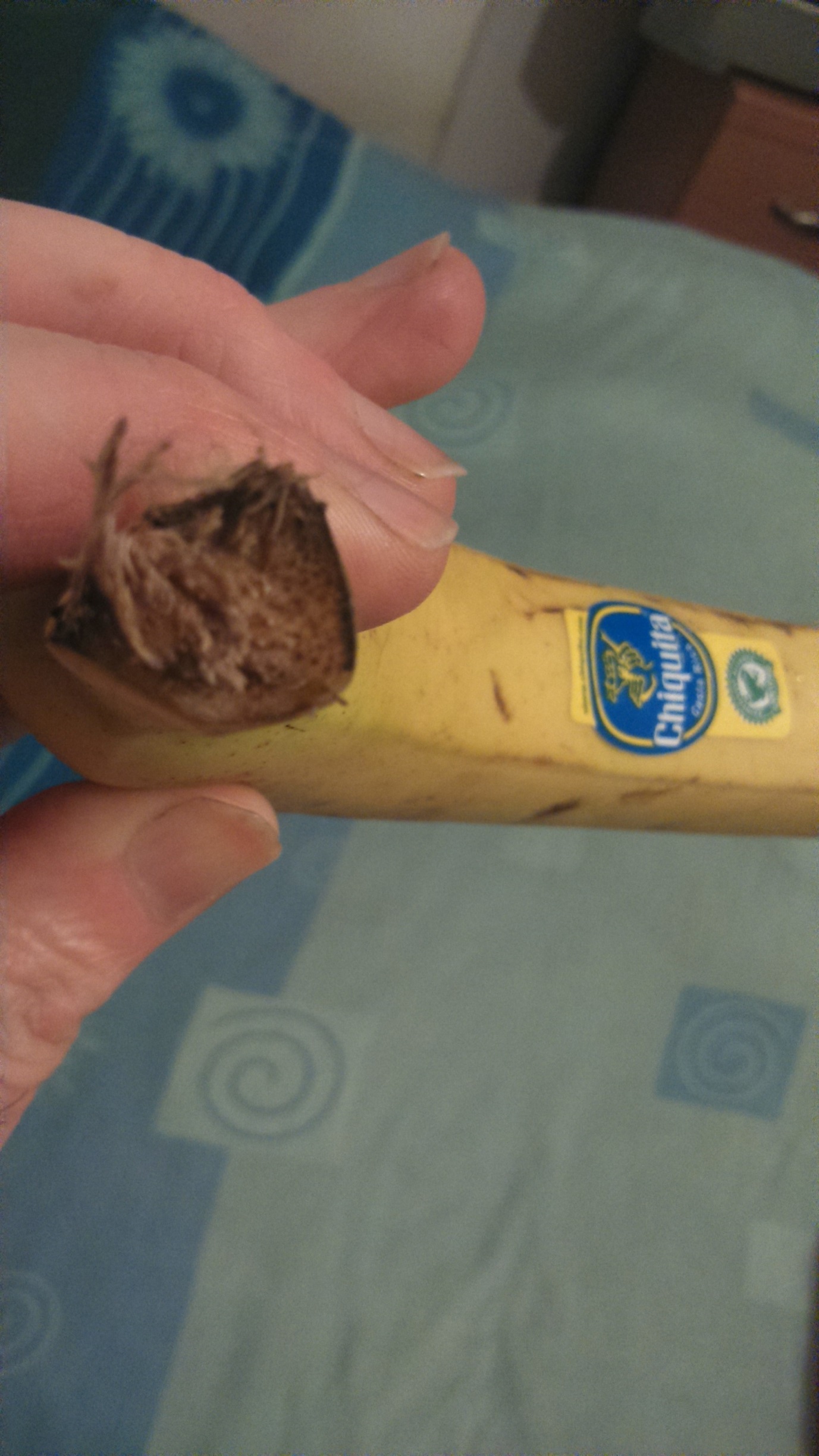 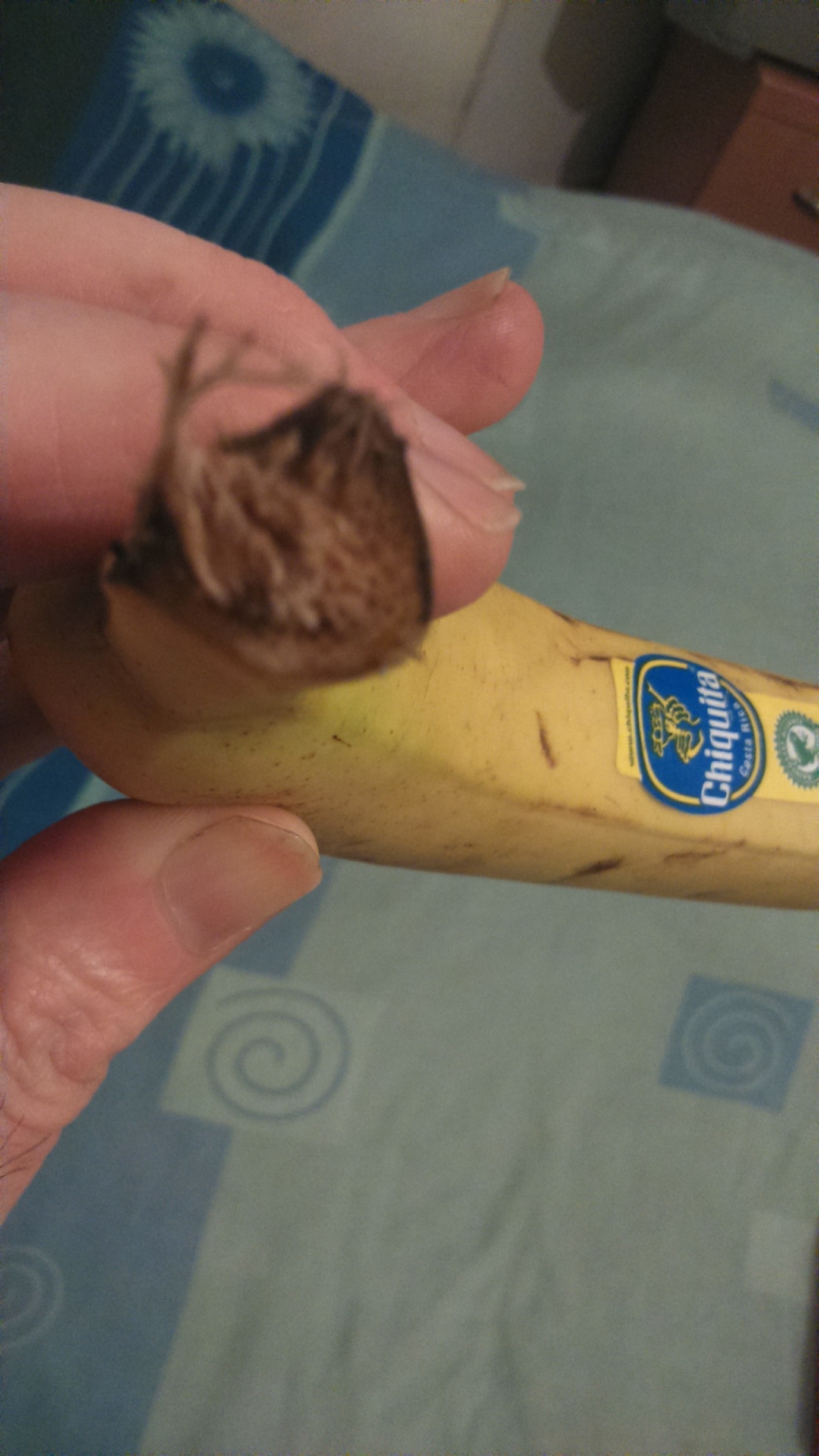 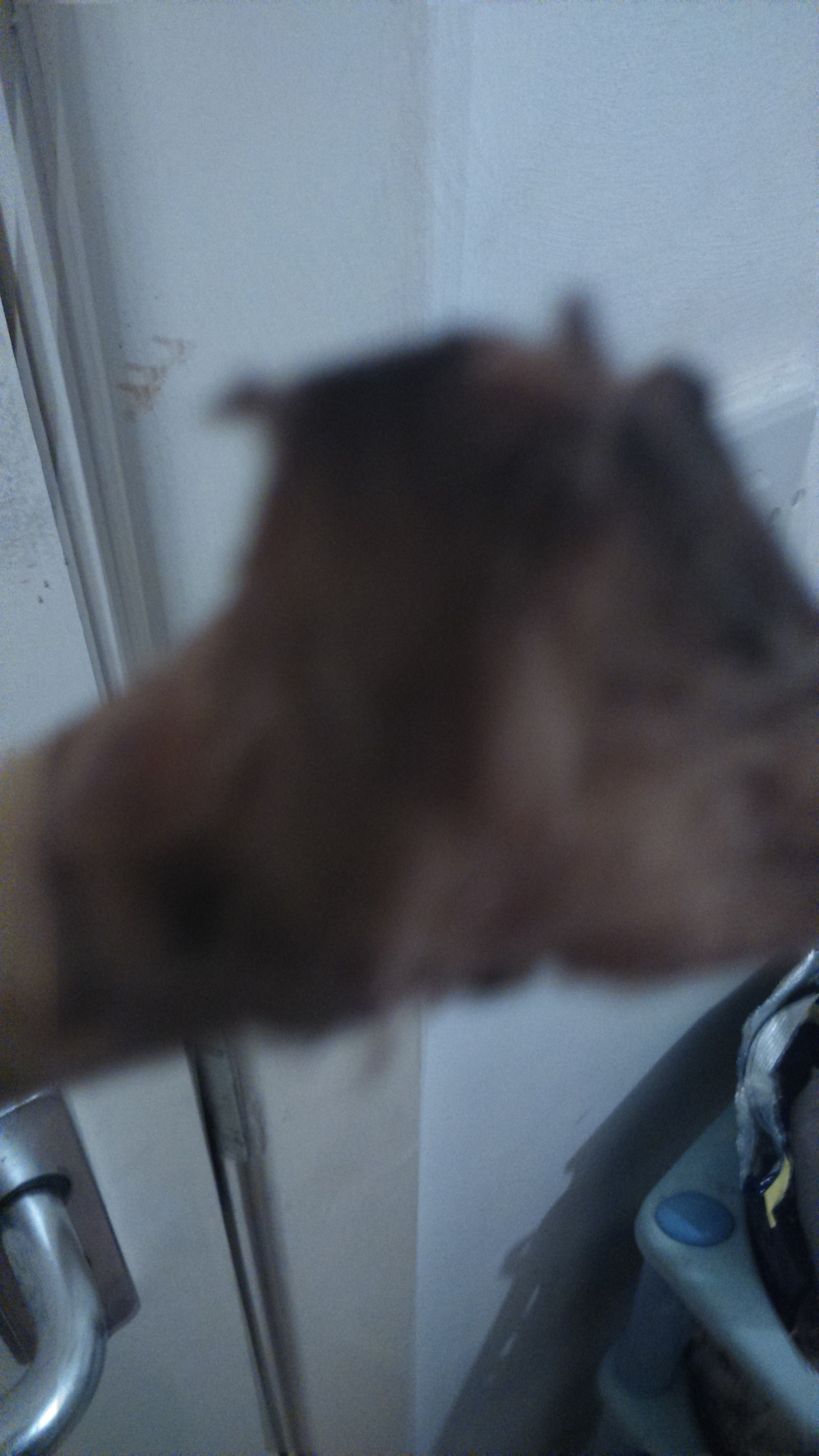 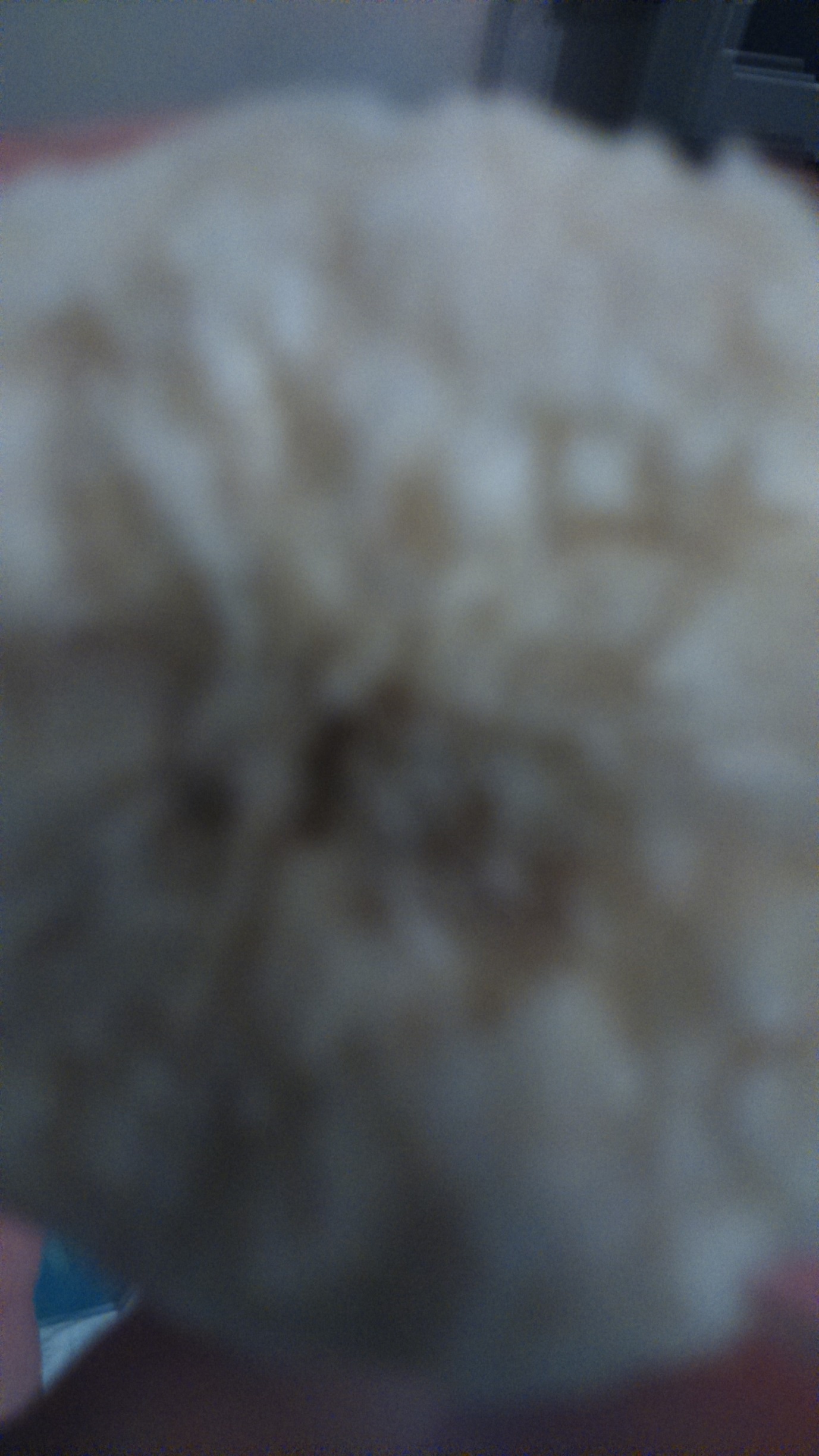 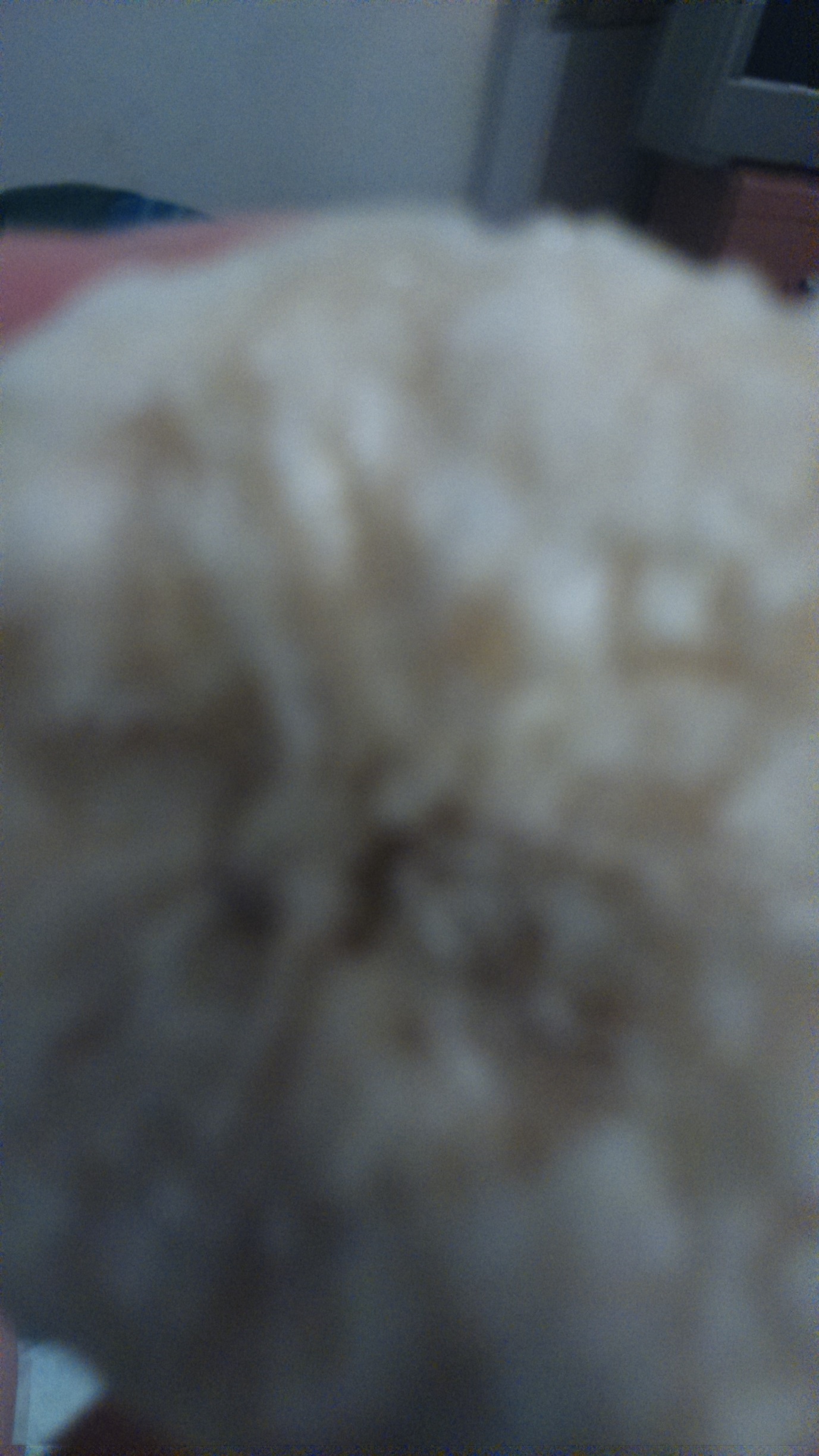 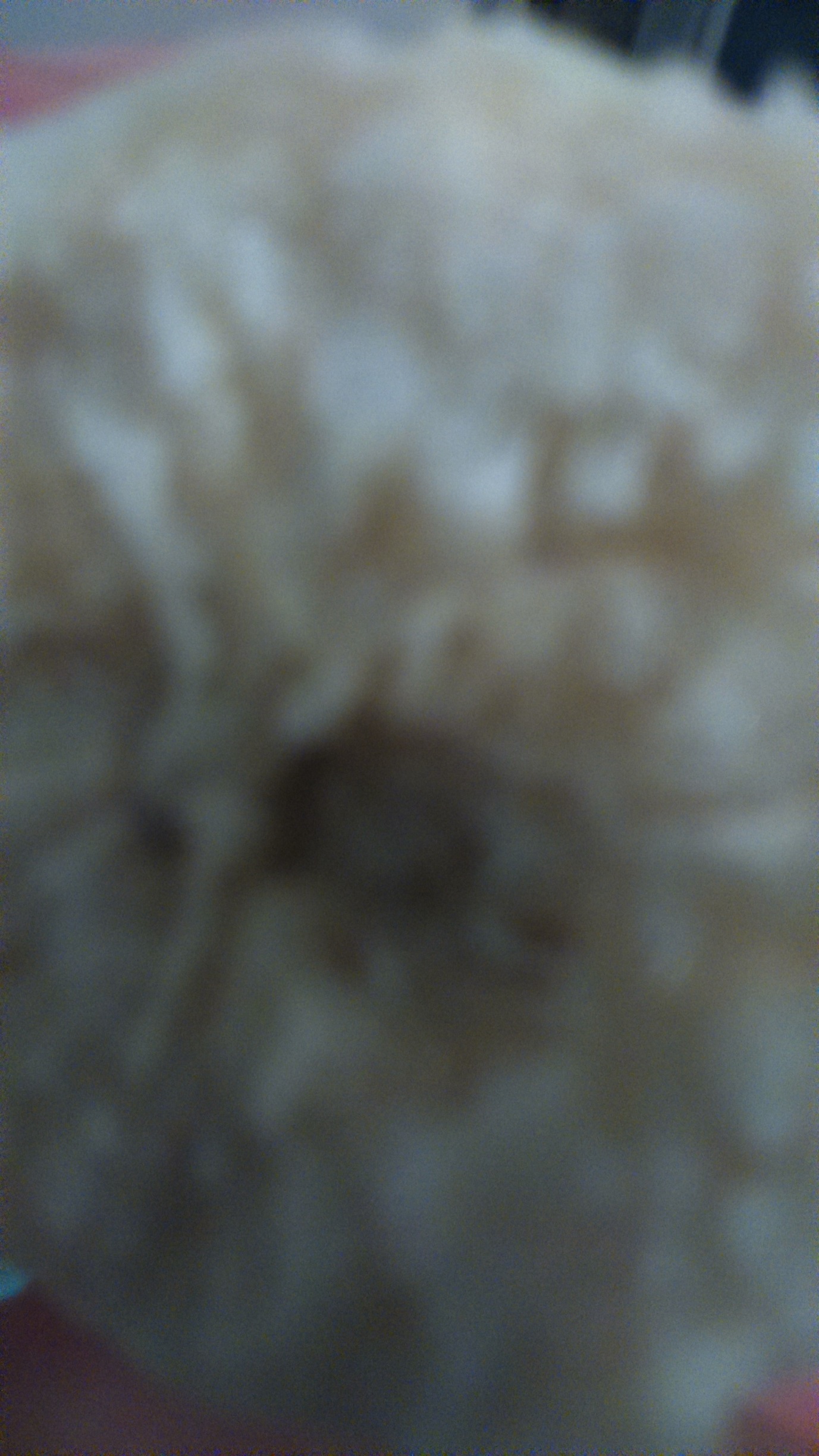 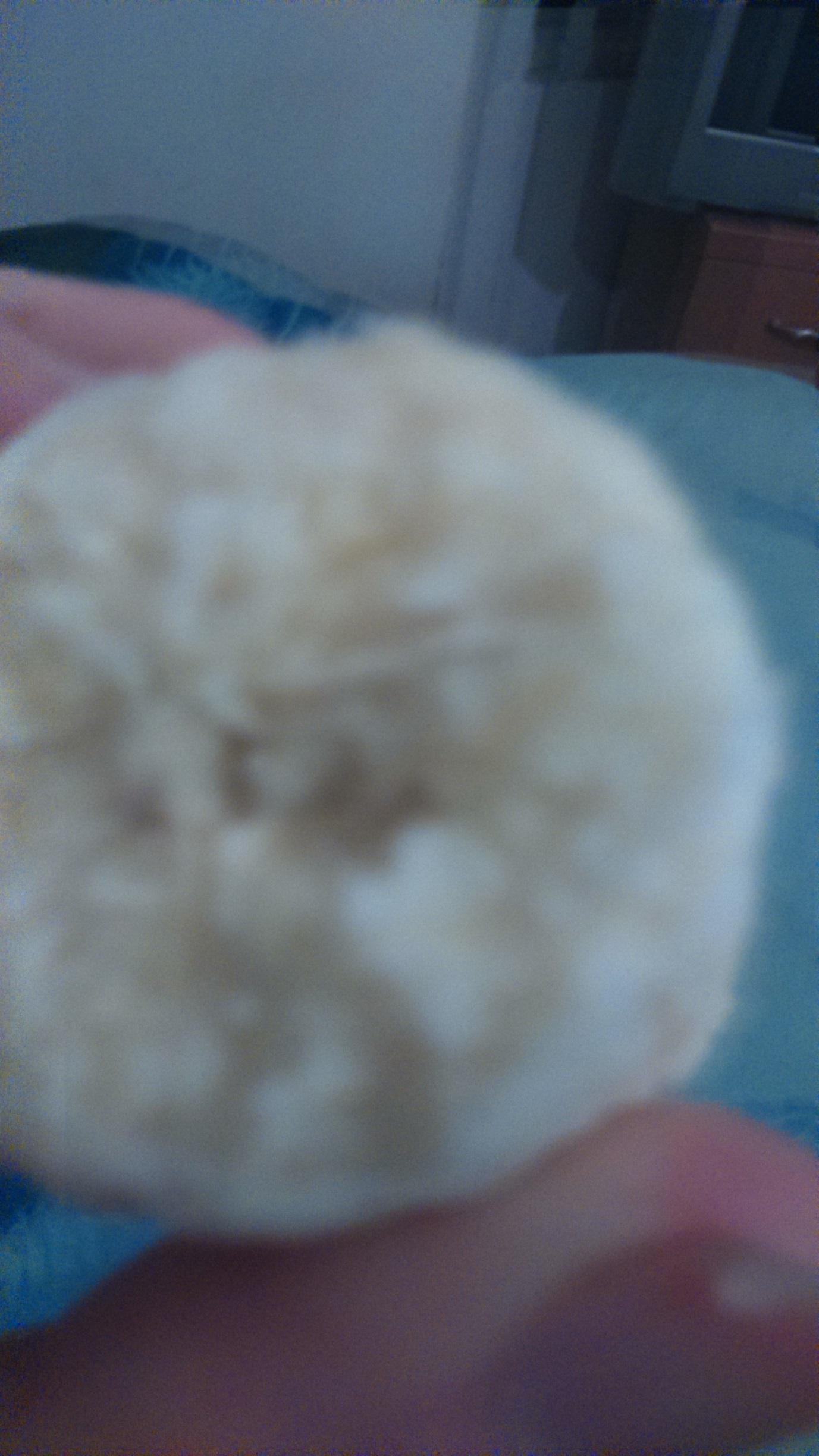 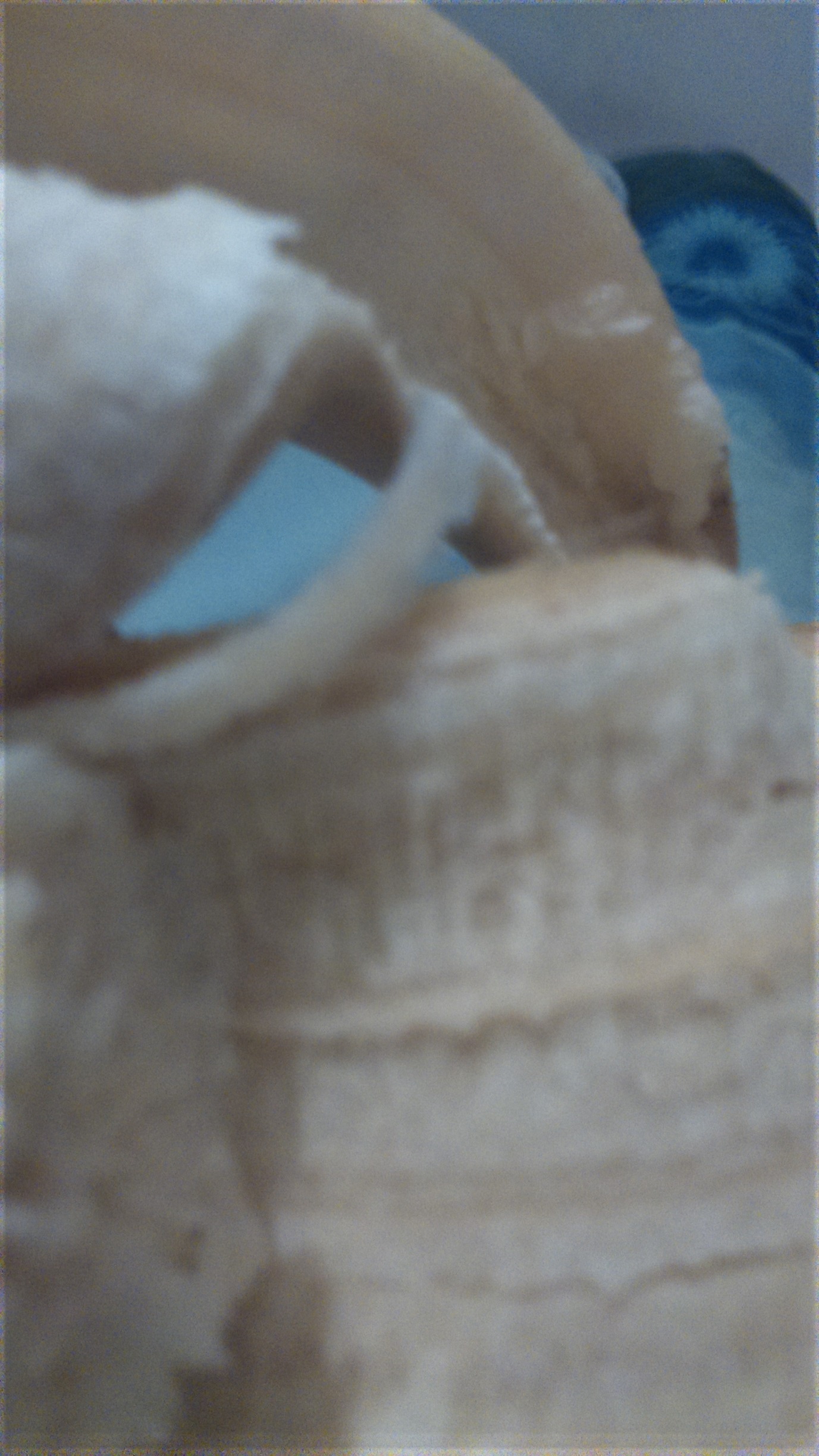 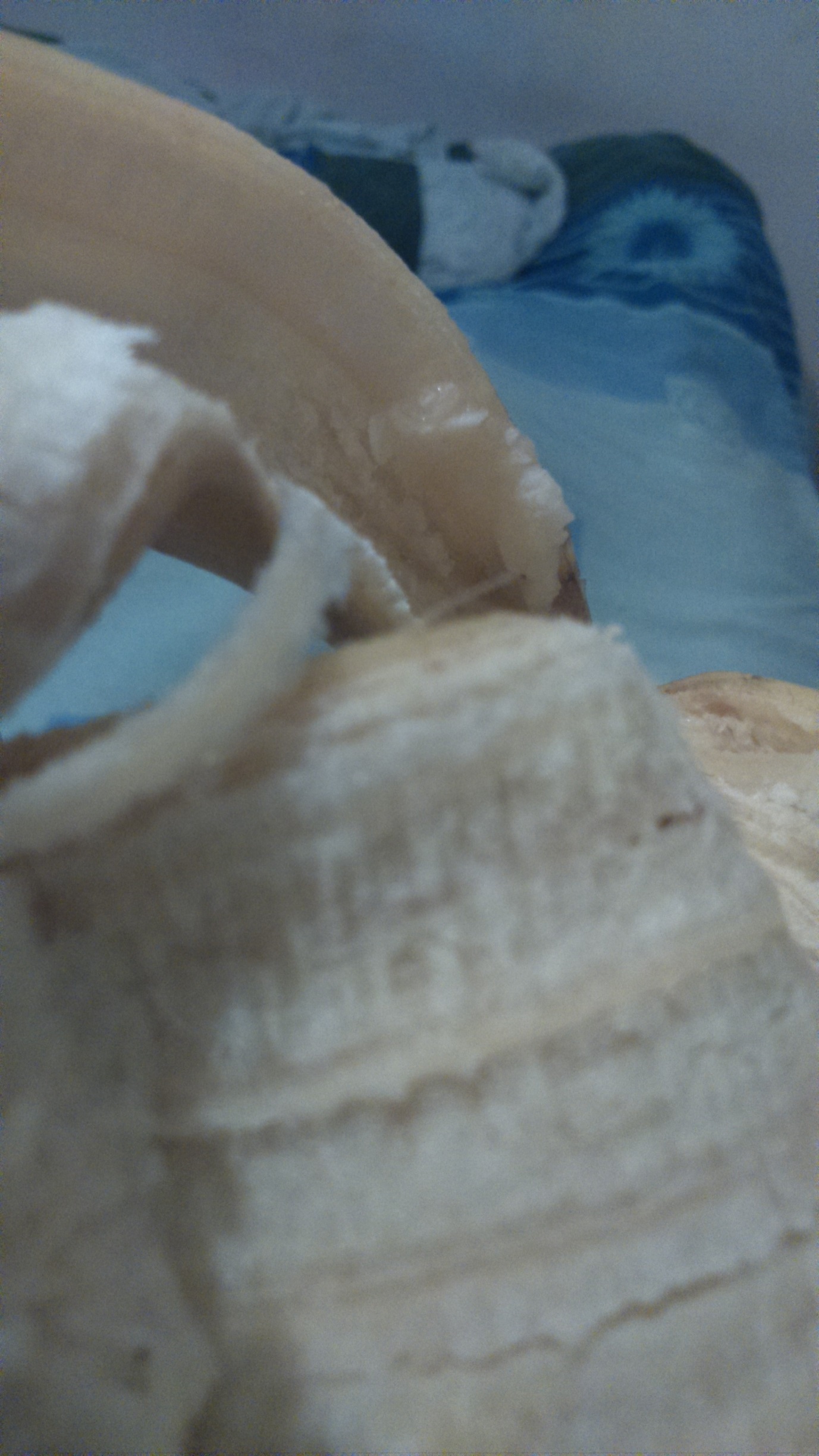 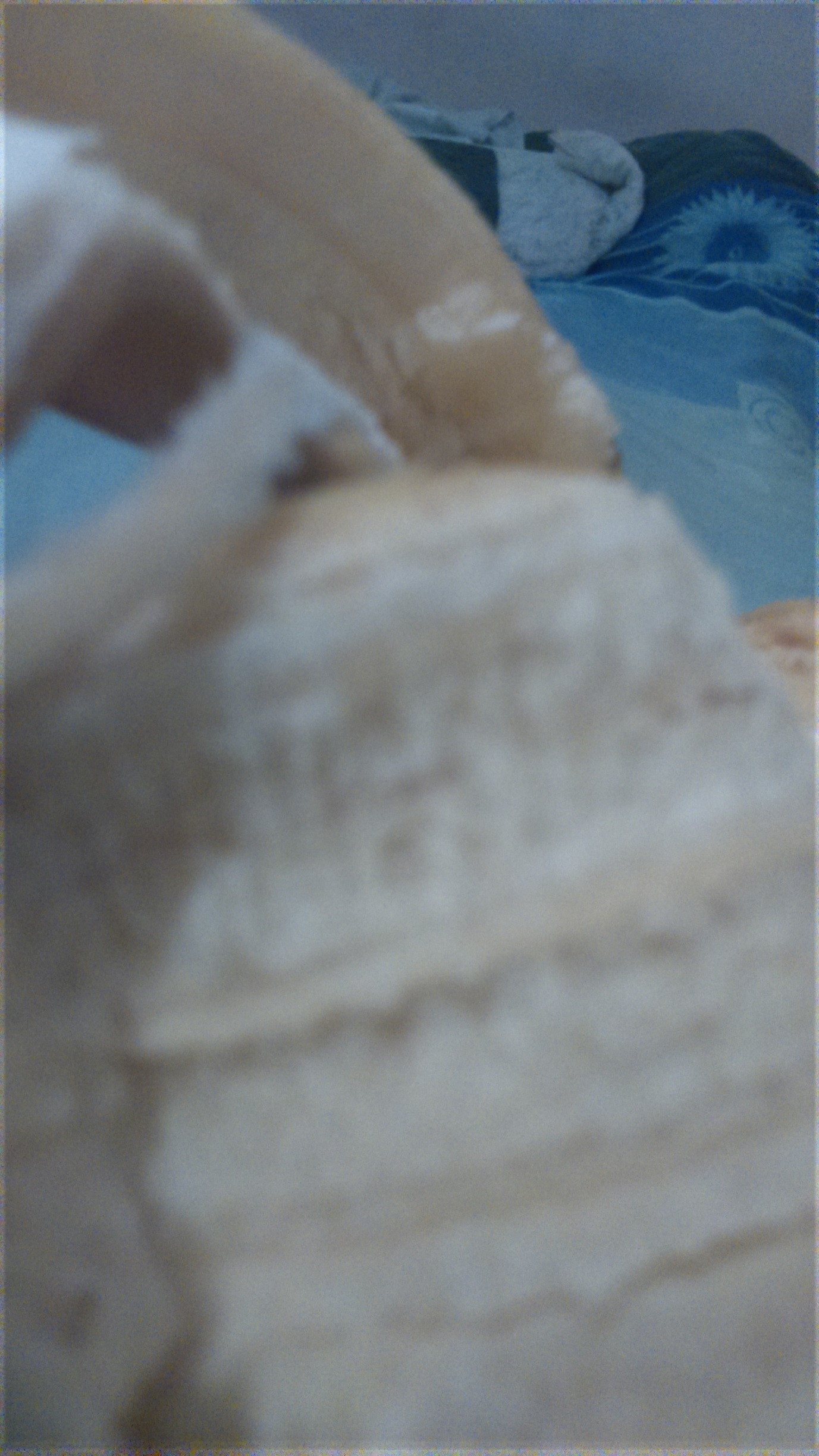 